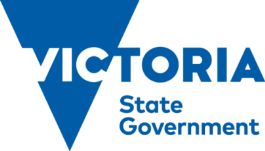 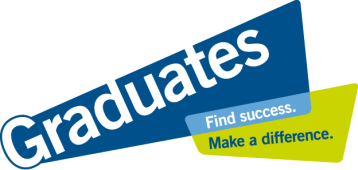 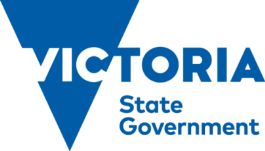 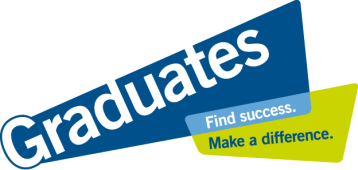 1.	Introduction	32.	Eligibility Requirements	43.	Graduate Testimonials	64.	Recruitment Process and Timelines	75.	Assessment Criteria	96.	Selection Criteria Assessed at Each Stage of the Process	107.	Online Application	118.	Online Reasoning Assessments	139.	Assessment Centre	1410.	Activities at the Assessment Centre	1611.	GRADS Talent Pool	1812.	Department and Agency Interviews	1813.	Verbal Offer Process	2014.	Verbal Feedback	2015.	Verbal Feedback Timelines	2116.	Continuous Improvement	2217.	Contact	22Appendix A - Frequently Asked Questions	23Appendix B - Sample Assessment Centre Activities	27The Victorian Public Service (VPS) Graduate Recruitment and Development Scheme (GRADS) recruits high potential tertiary graduates to the VPS. The VPS GRADS offers a perfect start to a career serving Victorian communities. The Victorian Public Sector Commission (VPSC) manages the scheme, including the recruitment process which is administered by HOBAN Recruitment. The VPS GRADS provides graduates a great opportunity to establish a solid understanding of the VPS before taking up a specific ongoing role in their second year of employment. The VPS GRADS is a 12 month development scheme where graduates have the opportunity to learn about the public service and contribute to a variety of initiatives. Most graduates rotate through three Departments/Agencies during their VPS GRADS year, starting with the Department/Agency in which the graduate is permanently employed, referred to as their home Department /Agency. The VPS GRADS year involves a comprehensive range of formal learning and development modules. Graduates will have an opportunity to devote specific time to their own professional development in addition to working on Department/Agency projects and initiatives.  The scheme also has specialist streams along with the generalist VPS GRADS and enables graduates to develop further expertise in their chosen field. The specialist streams include accounting and finance and economics.  We recruit graduates from diverse backgrounds that reflect the community we serve. Each year the VPS GRADS selection criteria is reviewed to ensure selection is in line with the purpose of the scheme and of individual recruiting managers from different Departments/Agencies.To be eligible for the VPS GRADS you must submit a completed application form prior to the close date and time and meet the required criteria below: Australian working rights – you are required to be an Australian or New Zealand citizen or permanent resident at the time of application.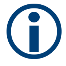 Anticipation of citizenship or permanent residence before the start of the scheme is insufficient and you cannot be considered for the VPS GRADS 2019 Intake.If you have received a redundancy from the VPS in the last three years you are not eligible to apply or be considered for the scheme.A minimum of a three-year undergraduate degree completed by the end of January 2019 (diplomas or other non-tertiary courses of study are insufficient). You must upload your undergraduate transcript as part of your application.To participate, you are required to consent to undergo a police criminal records check on your application form. A police criminal records check may be mandatory prior to a formal offer of employment. Transcripts In order to prove your eligibility for the VPS GRADS you must provide transcripts of your undergraduate degree. Your undergraduate transcript must contain: your namequalification nameuniversity logo or namemajoring subjects (if applicable) While an online course record that includes university insignia is acceptable, a word processing document or spread sheet of your grades typed would be considered insufficient evidence of your qualifications. You must provide your undergraduate transcript. Overseas transcripts and qualifications – recognition from the Australian Government Department of Education and Training (DET) or a State or Territory Overseas Qualification Recognition Policy Unit, is required as evidence of eligibility for the VPS GRADS. This can take up to three months so candidates should commence this process early. For candidates who have not received required recognition at the time of submitting an online application, evidence is required that the process is underway (e.g. DET letter of receipt of request).  Please note that DET governs the implementation of the Trans-Tasman Mutual Recognition Agreement from Australia.  If you have completed your undergraduate degree overseas and have subsequently studied a postgraduate qualification in Australia (or New Zealand) this will suffice as overseas recognition. In this instance, you must upload your undergraduate transcript and postgraduate transcript as one document.New Zealand transcripts – undergraduate academic transcripts from New Zealand meet the eligibility requirement for all streams. To be eligible for the VPS GRADS 2019 Cohort you must meet the specified requirements outlined above. In addition to the VPS GRADS eligibility, the table below highlights the stream specific eligibility requirements*If you have not studied six subjects as part of an Economics and/or Accounting and Finance major but have an interest in these stream(s), you can indicate your interest on the application form. You may be considered for a technical stream should your studies appropriately align to the technical requirements for the VPS GRADS positions. Additional SupportYou may be able to receive support through the reasonable adjustments policy or the Aboriginal Pathway to the VPS GRADS. You will be able to indicate your eligibility and your interest in receiving this support on your application form. A member of the VPS GRADS recruitment team will contact those who have indicated interest in the first instance. If you have disability and would like assistance with your application and the recruitment process, please contact HOBAN Recruitment. Contact details are available at www.graduates.vic.gov.au. Aboriginal PathwayThe GRADS Aboriginal pathway provides culturally appropriate guidance and support to Aboriginal and Torres Strait Islander applicants through the recruitment and selection process for the VPS GRADS. You’ll be supported by Aboriginal staff and experienced professionals during the recruitment process and your VPS Career. For further information contact the Aboriginal Pathway Manager via phone (03) 9651 0837 or email aboriginal.employment@vpsc.vic.gov.au.Round one timelines  Round two timelines  Additional recruitment cycle timelines  The online application is your first opportunity to demonstrate your ability to meet the selection criteria. Not all candidates will progress past this stage so it’s important to tailor your application for the VPS GRADS. We use an online application form as the first step in the process to ensure each candidate is fairly and objectively assessed. The online application is primarily a questionnaire and the questions relate to the selection criteria outlined above. Please keep in mind when submitting your application, that the responses on your application form will be assessed. At this stage, you will be asked to indicate your stream preferences. Your application will be considered in line with your first stream preference only up until the assessment centre stage. You will also be asked to provide up to three Department/Agency preferences you may have. You are not required to have a Department/Agency preference.  Acknowledgement of Application Once you have successfully submitted your online application, you will receive an email confirming receipt. We recommend that you check all spam filters on your email account as emails sent from an unknown address may automatically move to your spam folder. HOBAN Recruitment will later send you an email which will require you to log-in and create individual log-in details for the HOBAN system. You will be required to use these log-in details for the duration of the process to ensure that your personal details are kept up to date. Transcripts When you are e-mailed by HOBAN Recruitment, you will also be required to login and upload the transcript or qualification for your undergraduate degree for the streams you have applied for. You must provide your undergraduates degree as part of your application. Your undergraduate transcript must contain: your namequalification nameuniversity logo or namemajoring subjects (if applicable) While an online course record that includes university insignia is acceptable, a word processing document or spread sheet with your grades typed would be considered insufficient evidence of your qualifications. You must provide your undergraduate transcript. Postgraduate Qualifications If you wish to provide postgraduate qualifications you will need to scan your transcripts and upload them as one document. We will not be able to process your application if you only provide postgraduate qualifications. If your postgraduate qualifications relate to your stream preference you will be required to upload these transcripts at the application stage.We will collect other documentation, such as transcripts for further qualifications (e.g. postgraduate qualifications), updated resumes and proof of eligibility, at the assessment centre if you progress to this stage. Overseas Qualification RecognitionIf you have an overseas qualification you will be required to provide Overseas Qualification Recognition for your undergraduate degree at the application stage or proof that you are undergoing the process. If you have studied a postgraduate qualification in Australia (or New Zealand) that will suffice as overseas recognition. You will need to scan your transcripts and upload them as one document. We will not be able to process your application if you solely provide postgraduate qualifications. Selection criteria assessed with the online application form are: If your application progresses to the next stage, you will be invited to complete an online reasoning assessment. This assessment comprises verbal, numeric and abstract reasoning.  Most people are better at reasoning with some types of data than with others and an assessment like this allows everyone to demonstrate their area(s) of strength.  In other words, do not worry if you find some items more challenging than others.  All of the information you require is contained within the assessment.  There is nothing you can do to prepare, other than reviewing some sample questions, to ensure you are comfortable upon commencing the assessment and selecting an appropriate testing environment.Once you begin the assessment, the timer cannot be stopped, and you will not be able to re-sit the assessment if you feel you didn’t complete it under appropriate testing conditions. If you prefer, you may complete the assessments in HOBAN Recruitment offices. These assessments help the VPS predict how quickly you will learn new information during the graduate scheme and how effectively you will use information, sometimes in ambiguous situations, to solve problems. The assessments have been used with thousands of other graduate candidates in Australia, allowing us to compare your performance to that of your peers. As such, we are able to set benchmarks for these assessments in line with the capability required in these areas on the VPS GRADS.  Online assessments are not designed to be completed by people with visual impairments (which are not corrected with corrective lenses). If you are in this situation and you did not indicate this on your application form, please contact HOBAN Recruitment to make suitable arrangements. Similarly, if you are unable to undertake online reasoning tests for a reason other than visual impairment and did not advise us of this on your application form, please contact the HOBAN Recruitment to make suitable arrangements.Once you have commenced this assessment your results will be considered as part of this process. The most competitive candidates at the online reasoning assessment are progressed through to the assessment centre, based on their first stream preference. Selection criteria assessed with the online aptitude assessments are:If your application progresses from online assessment, you will be invited to attend a half-day session at an assessment centre. What is an assessment centre?GRADS assessment centres use three different activities to assess your capability against the selection criteria. We understand that each individual has unique strengths, so our process is designed to provide you with an opportunity to demonstrate your capability. We want to see the best of you during the assessment centre and as such we have outlined what the assessment centre day will look like and some hints and tips that will help you along the way. You will be asked to complete the following assessment activities:a group exercise a work sample exercise a behavioural interview (incorporating technical questions for Economics stream candidates)a technical activity for Accounting & Finance candidates Only In the downtime in between activities at the assessment centre you will have the opportunity to meet with the VPS staff and past graduates and ask questions about the scheme. This is a great opportunity to find out more about specific Departments/Agencies, the projects graduates have worked on and the benefits of the VPS GRADS. This is referred to as “Department and Agency Q&A”.During the assessment centre you will provide your official transcript and where applicable, overseas recognition qualification. We will also confirm your stream preference and eligibility. We will also reconfirm your availability over the recruitment period. Should you be unavailable during the interview period for round one or round two, your application will not be considered for that particular recruitment round.  The dress code on the day is professional, corporate attire. Group Exercise What happens?The group exercise is a work-based scenario where you will be asked to participate as part of a larger group of graduates who are also attending the assessment centre day. The HOBAN assessors will observe how you work in a team to solve problems.  Please see Appendix B for a sample group exercise. Selection criteria assessed in the group exercise are: Work Sample Exercise What happens?During the work sample exercise, you will be asked to prepare a short written document on a computer or laptop. Please see Appendix B for a sample work sample exercise. Accounting and Finance Technical Work Sample Accounting and Finance graduates will complete a technical work sample where they will be asked two or three additional technical questions. Please see Appendix B for a sample accounting and finance question.Selection criteria assessed with the work sample are: Behavioural Interview What happens?Your behavioural interview will be with a HOBAN Recruitment interviewer. You will be asked motivational and behavioural based questions. We are seeking specific motivations as to why you want to work for the VPS. This is where you can demonstrate your knowledge and interest in Departments/Agencies and the VPS GRADS. The behavioural questions will require you to respond to questions by describing previous situations you have been involved in related to the selection criteria.  In responding to these questions, draw on examples from all aspects of your life, including work, volunteer and community work and university. Please see Appendix B for a sample interview question. Economics Technical Interview Economics candidates will have two or three additional interviewers present for technical questions. You will be asked a microeconomics question, macroeconomics question and an applied economics question. Please see Appendix B for a sample economist question. Candidates for the economics stream should refresh themselves on key economic principles and practice, applying these to topical issues affecting Victoria. Selection criteria assessed with the behavioural interview are: Remember, the assessors want you to do well. They have spent considerable time screening applicants and have identified you as a potential employee. They will be looking for confirmation that you have the skills and values to be successful in their Department/Agency. Be enthusiastic and energised. Departments/Agencies will also conduct behavioural interviews should your application progress to this stage.Department and Agency Question and Answers (Department and Agency Q&A)During the downtime in between activities you will have the opportunity to meet with VPS representatives and previous VPS graduates. The Department/Agency question and answer time provides an excellent opportunity for you to find out more about the VPS GRADS. Be sure to come along with any questions you may have about the VPS GRADS.If you are assessed as meeting all of the GRADS selection criteria benchmarks after participating in an assessment centre, you will be placed in the GRADS talent pool. Candidates in this talent pool will be considered for Department/Agency interviews for the VPS GRADS. Candidates can remain in the talent pool up until January 2019 and will be considered by Departments/Agencies for positions in round one, round two and any additional recruitment cycle rounds. There are a number of different factors to take into consideration when shortlisting candidates through to the Department/Agency interview stage. Your overall assessment scores will be taken into consideration in line with your stream preferences and areas of study. A Department/Agency will review each application and decide on the candidates they wish to invite to an interview based on their role requirements. If your application progresses to the GRADS talent pool and you no longer wish to be considered for the VPS GRADS, please inform the HOBAN Recruitment immediately. This will ensure we are not contacting you unnecessarily and Departments/Agencies are not considering your application when you are no longer available. Department/Agency interviews are the final face-to-face step in the process and the point at which Departments/Agencies select candidates.You may be invited to attend one or more interviews with individual Departments/Agencies. All Department/Agency interviews will be held in Melbourne or surrounding areas. Departments/Agencies select the graduates they wish to interview based on your demonstration against the VPS GRADS selection criteria. Along with alignment to the essential skill requirements of the roles, these will be sought through your completed studies as outlined on the completed application form and submitted transcripts.Round one: Department/Agency interviews will be held between Tuesday 26 June 2018 – Friday 13 July 2018.Some positions are not recruited until later in the year, hence round two. The positions recruited in round two are not predetermined and vary each year. Round two: Department/Agency interviews for round two will be held between Tuesday 05 September 2018 - Friday 15 September 2018. The duration of interviews can vary; generally interviews are between 30-60 minutes. Before each behavioural interview you will be contacted by a member of the HOBAN Recruitment and provided with the details of the position, including the criteria being assessed, expected duration, location and any other particulars. You will then be provided with a position description for the ongoing role to which the Department/Agency is recruiting, together with an interview confirmation email. Please note some position descriptions may be somewhat generic however further information will be supplied during the Department/Agency interview. The Department/Agency may allocate specific projects and tasks depending on the successful applicant.  If more than one Department/Agency wishes to offer you a place on the VPS GRADS, you will be provided with all offers for that round in one telephone call from the HOBAN Recruitment. Where possible, you will have up to 24 hours to indicate your intention to accept a written offer of employment. If successful, you will be employed by that particular Department/Agency. You will begin the VPS GRADS with this home Department/Agency before rotating to placements in two other Departments/Agencies. The Department/Agency rotations are selected on a randomised basis with the aim of providing graduates with a breadth of experience to expand and develop their knowledge and skills. You will return to this home Department/Agency to an ongoing role on completion of the 12-month scheme. If you do not receive an offer of employment for the 2019 VPS GRADS, you are able to receive phone based feedback around the selection criteria regardless of which stage of the process your application was unsuccessful. There is no pass or fail in the VPS GRADS recruitment process. The process is designed to help us select applicants who best meet the requirements of the VPS GRADS. Should you not meet all of the selection criteria, you may be better suited to other areas of the VPS where specialised skills are considered with a greater weighting than the general skills assessed for the VPS GRADS.It is important to note that feedback will only be scheduled for candidates who provide Australian based landline or mobile phone numbers. If you are unable to meet the feedback timelines please contact HOBAN Recruitment and we will consider each candidate on a case by case basis.If you do not receive an offer of employment for 2019 VPS GRADS you will be notified via e-mail. The e-mail will contain instructions inviting you to log a feedback request. Verbal feedback will be provided by HOBAN Recruitment or a Department/Agency representative depending on the stage of your application. (Please note the above dates may vary slightly.)Your feedback is important to us. Surveys will be distributed throughout the recruitment process. The feedback provided in your response to this survey will inform our process for the following year. The VPS GRADS also participates in the annual graduate survey conducted by the Australian Association of Graduate Employers (AAGE). The AAGE surveys graduates who obtain positions on graduate programs. A link to this online survey is sent via email by HOBAN Recruitment in the second half of the year.Please contact the HOBAN Recruitment with any enquiries:Phone: 1300 662 930 Email: vpsgrads@hoban.com.auPlease note that when calling the 1300 number you may need to leave a message for the team and your call will be returned within 24 hours (during business days). Queries that are not related to the standard process will be referred to the Graduate Program Manager and will require a longer response time.  EligibilityQ1. What are the eligibility requirements for the VPS GRADS 2019 Cohort?You are required to be an Australian or New Zealand citizen or permanent resident at the time of application (anticipation of citizenship or permanent residence before the start of the scheme is insufficient)You must not have received a redundancy from the VPS in the last three yearsYou must consent to undertake a police check  Obtain a minimum of a three-year undergraduate degree, to be completed by the end of January 2019. Proof of undergoing a postgraduate qualification is insufficient; you must provide your undergraduate qualification.Q2. I completed my degree in 2000; can I apply for the VPS GRADS 2019 Cohort?For the VPS GRADS, you must hold a three-year undergraduate degree to be completed by the end of January 2019. There is no restriction of when you completed your degree providing it is completed prior to 28 January 2019. Q3. What are the eligibility requirements for each stream of the VPS GRADS 2019 Cohort?Please refer to page four and five of the candidate guide for stream specific eligibility requirements. Q4. How many stream preferences can I have? There is no limit on the number of stream preferences you can select; however you must meet the eligibility requirements for each stream (in addition to the eligibility for the VPS GRADS).Q5. Do I need to complete a police check prior to applying for the VPS GRADS?You are not required to conduct a police check prior to applying for the VPS GRADS. You will be required to consent to undergo a police check when you apply. You may be required to complete a police check prior to a formal offer of employment. Transcripts  Q6. What kind of academic transcript will be accepted with my application?Your academic transcript must prove your eligibility for the VPS GRADS. Your transcript must contain your name, qualification name, university logo or name and majoring subjects if applicable.  For example, if you have a preference for the Economist stream, a major in Economics or Econometrics is required. You must have studied a minimum of eight Economics and/or Econometrics modules in your undergraduate degree or postgraduate qualification. If you have a preference for Accounting and Finance a major in Accounting and/or Finance is required. You must have studied a minimum of eight Accounting and/or Finance modules in your undergraduate degree or postgraduate qualification.While an online course record that includes university insignia is acceptable, a word processing document or spread sheet with your grades typed in is not. You must provide your undergraduate transcript. Q7. I have not yet completed my degree, what transcript should I provide?If you have not yet completed your degree, please submit your most recent undergraduate transcript, containing your name, qualification name, university logo or name and majoring subjects if applicable. Please refer to question five. Q8. I do not have an academic transcript. What should I do?Your application is unable to be assessed until you provide HOBAN recruitment with an undergraduate academic transcript. Please contact your University to obtain your academic undergraduate transcript if you do not currently possess one. Please refer to question six for further information regarding transcripts. Q9. There is a cost associated with obtaining a copy of my academic transcript. Who pays for this?Any cost associated with obtaining an academic transcript is the responsibility of the candidate with no reimbursements available.   Overseas Qualifications Q10. I have an overseas qualification. What should I do? You should provide your Department of Education and Training overseas qualification recognition at the application stage. If you have studied your undergraduate degree overseas but subsequently you have studied a postgraduate qualification in Australia (or New Zealand), your postgraduate qualification will suffice as overseas recognition. In this instance you must provide your overseas undergraduate transcript and your Australian ((or New Zealand) postgraduate transcript.  Please refer to page four in the candidate guide. Q11. My undergraduate degree is from New Zealand. Do I need to obtain overseas qualification recognition?If you have obtained your undergraduate degree from an Australian or New Zealand university you are not required to obtain overseas qualification recognition.Q12. I am submitting my application and I do not have Department of Education overseas qualification recognition. What should I do?If you do not have your overseas qualification recognition at the time of application you must submit proof that you are undergoing the process. It can take up to three months to obtain overseas qualification recognition. A receipt of submission is acceptable proof that you are undergoing the process at application stage. A receipt of payment must be provided at the assessment centre stage. If you have studied your undergraduate degree overseas but subsequently you have studied a postgraduate qualification in Australia (or New Zealand), your postgraduate qualification will suffice as overseas recognition. In this instance you must provide your overseas undergraduate transcript and your Australian (or New Zealand) postgraduate transcript.  Q13. My undergraduate degree is from an Australian (or New Zealand) university; however I studied a semester overseas. Do I need to obtain overseas qualification recognition?Providing your undergraduate degree is issued by an Australian or New Zealand university you are not required to obtain overseas qualification recognition. Q14. I completed my undergraduate degree overseas. I am studying a master’s degree in Australia (or New Zealand). Do I need to obtain overseas qualification recognition?If you have obtained a master’s degree or are currently undergoing a master’s degree in Australia (or New Zealand) you are not required to obtain overseas qualification recognition. Your entry into an Australian (or New Zealand) master’s is recognition of your overseas undergraduate degree. Q15. There is a cost associated with obtaining overseas qualification recognition. Who pays for this?Any cost associated with obtaining overseas qualification recognition is the responsibility of the candidate with no reimbursements available.   General Queries Q16. What is the starting salary for a VPS Graduate? VPS Officer Grade 2.1.6 or a salary equivalent of $56,967.00 plus super (as of 1 January 2019) and on successful completion of the scheme, graduates will be promoted to a VPS Grade 3 position on a salary of $67,866.00 (as of 1 January 2019).Q17. What Departments/Agencies recruit for the VPS GRADS?Department of Education and Training; Department of Economic Development, Jobs, Transport and Resources; Department of Environment, Land, Water and Planning; Department of Health and Human Services; Department of Justice and Regulation; Department of Premier and Cabinet; Department of Treasury and Finance and Agencies such as Victoria Police, Essential Services Commission and Environment Protection Authority. Q18. How many roles are recruited for annually? Historically, approximately 80-100 roles are recruited annually. Q19. What streams will you most likely recruit for this year? The streams you can select a preference for are outlined on page five on the candidate guide. Your application will be considered in line with your stream preferences and your eligibility for each stream. As roles are not predetermined, if you are selected for a Department/Agency interview(s), you will be advised of the stream at this stage. Q20. What roles are on offer?There are various roles recruited throughout multiple Department/Agencies. Positions for the VPS GRADS become available at the Department/Agency interview stage. If you are successful in obtaining a Department/Agency interview you will be advised of the position(s) you have been selected for. Historically roles recruited include but are not limited to; data analyst, policy officer, project officer, budget analyst, policy adviser, planning officer. Q21. I have an updated resume to provide. Who should I provide this to?If you are successful through to the assessment centre stage you will have the opportunity to provide your most recent resume. This is the finalised resume placed on your file. If you wish to provide an updated resume prior to a Department/Agency interview you must bring this along with you on the day(s) of your interview(s).Q22. If successful into a position how many rotations will I have?The VPS GRADS is a 12 month graduate scheme. Successful graduates participate in three rotations of four months in duration. Q23. How is my application assessed?As this is a graduate scheme there is no requirement to have prior work experience. Your application will be assessed based on the capabilities required. Please refer to page nine on the candidate guide. Q24. I have postgraduate qualifications. Will these qualifications be reviewed as part of my application?  As an eligibility requirement for the VPS GRADS is a minimum of a three-year undergraduate degree, this is what is considered for your application. There is no requirement for postgraduate qualifications. You can provide your postgraduate qualifications at the assessment centre stage should you wish to do so.Q25. I am not available for the assessment centre dates; can my application still be considered?If your application progresses to the assessment centre stage you must be available to attend on the date invited. Unfortunately, your application will not be progressed if you are unable to attend this stage.  Q26. I am not available for the round one Department/Agency interviews; can my application still be considered?If you are successful through the assessment centre stage but are unavailable for round one Department/Agency interviews, we will consider your application for round two Department/Agency interviews. Q27. Will I be placed in a permanent role after the graduate scheme?The VPS GRADS is a 12 month graduate scheme with an ongoing opportunity once the scheme is completed.Q28. Do I get training as part of the graduate scheme?Successful graduates partake in formal training programs throughout the year as part of their Learning & Development.Assessment Processes Q29. When will I know the outcome of my application?Please refer to page seven and eight of the candidate guide for an outline of the timelines at each stage of the process. Q30. What happens if I already completed the online Revelian reasoning assessment within the last 12 months?If your application progresses to this stage and you have completed the Revelian online reasoning assessment within the last 12 months you will have the option to release your results. You will receive instructions on how to do so should you progress to this stage.Feedback Q31. Will I receive feedback on my application?If your application is deemed unsuccessful or less competitive you are eligible to request and receive feedback on your application. All feedback is provided over the phone. Please refer to page 22 on the candidate guide for the feedback timelines. Q32. I am overseas during the feedback stages. What should I do?If you are overseas during the feedback period, HOBAN are more than willing to call you on an international number. Please provide any alternative contact number to HOBAN recruitment as soon as possible. Feedback will be provided between the hours of 08:30 – 17:30 AEST. Sample Group ExerciseTaskYou have been appointed by your Department/Agency to an interdepartmental advisory committee. The role of the committee is to provide advice to the Premier.As a group you have 30 minutes to be used as follows:A maximum of 10 minutes to divide into Departments/Agencies and prepare in your department.15–20 minutes for group discussion, including preparation of a presentation about the issues and advice to the Premier on how he might proceed.Five minutes to present to the Premier.Your RoleYour role is to represent the needs and interests of a VPS Department/Agency. There will be two representatives from each Department/Agency.Background InformationThe Victorian Public Service has identified a number of issues facing Victoria over the next five years.These are:Managing the diversity of the Victorian populationImproving delivery of health services in VictoriaDelivering quality education to rural and regional VictoriaSupporting Victorian communities to build safer environments.The Premier has asked the VPS to consider these issues in relation to the public sector workforce and to provide a briefing that discusses the relative priorities of these issues and recommends the most appropriate way to address them during the current term.The VPS has set up an advisory committee to:Discuss and evaluate the issuesRecommend relative priorities for the current term.Sample Work Sample ExerciseThe case study:TaskYou have 25 minutes to prepare a one page written brief for the Premier.TopicChild protection in the Department of Health & Human Services focuses on the health, safety, development, learning and wellbeing of children, young people and families in Victoria. Child Protection Services is asking for additional funding to address the issues they face retaining child protection workers who are leaving the job at a rate of up to 50 per cent. The Premier has asked for a briefing summarising the following: Current workforce retention issues surrounding the state of child protection services in VictoriaRisks to government of not providing the funding to address these workforce issuesHow government will know if the additional funding has addressed the issues.In preparing your response to this case study, in-depth knowledge of the child protection area is not required.Sample Interview QuestionInitiative and AccountabilityTell me about a time you saw an opportunity and drove it forward. How did you spot the opportunity? How did you decide whether to pursue the opportunity or not? What was the outcome?Sample Economist Interview QuestionSample technical question for candidates applying to the economist streamThe issue of tax reform to support economic growth has recently been a subject of significant public commentary. What makes particular taxes good or bad? What options might there be for reform?Sample Accounting and Finance QuestionSample technical question for candidates applying to the accounting and finance streamFinancial statements represent a record of the financial activities of an entity.  Please explain what the major financial statements are and how they relate to each other.ContentsIntroductionEligibility Requirements Stream Eligibility Requirements GeneralistThe Generalist stream recruits graduates from all disciplinesAccounting & FinanceGraduates majoring in Accounting and/or FinanceStudied at least six Accounting and/or Finance modules in your undergraduate degree or have a dedicated Accounting and/or Finance postgraduate qualification*EconomistGraduates majoring in Economics or EconometricsStudied at least six Economics and/or Econometrics modules in your undergraduate degree or have a dedicated Economics postgraduate qualification*Graduate TestimonialsRecruitment Process and TimelinesRecruitment StepRound one timelinesRecruitment processOnline ApplicationFri 02 March - Sun 08 April (11.59pm AEST)Online applications received (public holiday 12 March, 30 March, 31 March, 01 April, 02 April) Online ApplicationBy Mon 30 AprilUnsuccessful and less competitive candidates at application stage are advisedOnline Reasoning AssessmentFri 20 April - Tues 24 April (11.59pm AEST)Online reasoning assessments conductedNB: All online assessments must be completed within 48 hours upon receipt of the invitationOnline Reasoning AssessmentMon 21 May - Fri 08 JuneFeedback provided to candidates who did not progress to online assessment (if requested)Assessment CentreFri 04 May - Wed 09 MayAssessment centres bookedAssessment CentreBy Wed 16 MayUnsuccessful and less competitive candidates at online assessments are advisedAssessment CentreWed 09 May - Fri 18 MayHalf-day assessment centresTalent PoolBy Wed 30 MayCandidates successful to the talent pool are advisedUnsuccessful candidates at the assessment centre stage are advisedDepartment/Agency InterviewsMon 18 June - Fri 22 JuneDepartment/Agency interviews scheduledDepartment/Agency InterviewsBy Thurs 28 JuneCandidates who progressed to the talent pool but did not receive a round one interview advisedDepartment/Agency InterviewsTues 26 June - Fri 13 JulyRound one interviewsFeedbackBetween Fri 25 June - Fri 06 JulyFeedback provided to candidates who did not progress to the assessment centre and candidates who did not progress to the talent pool (if requested)OffersWed 19 July - Wed 25 JulyRound one offer periodIf you have not heard from the relevant Department/Agency within two weeks of advising the HOBAN Recruitment that you intend to accept a written offer of employment, please contact the HOBAN Recruitment on 1300 662 930.If you have not heard from the relevant Department/Agency within two weeks of advising the HOBAN Recruitment that you intend to accept a written offer of employment, please contact the HOBAN Recruitment on 1300 662 930.If you have not heard from the relevant Department/Agency within two weeks of advising the HOBAN Recruitment that you intend to accept a written offer of employment, please contact the HOBAN Recruitment on 1300 662 930.Recruitment StepRound two timelinesRecruitment processDepartment InterviewsThurs 24 Aug - Wed 30 AugDepartment/Agency interviews scheduledDepartment InterviewsTues 05 Sept - Fri 15 SeptRound two interviewsOffersThurs 20 Sept - Thurs 27 SeptRound two offer periodFeedbackMon 01 Oct - Tues 02 OctFeedback provided to candidates who progressed to the talent pool but did not attend a Department/Agency interview (if requested)FeedbackMon 15 Oct - Fri 19 OctFeedback provided to candidates who attended a Department/Agency interview but were not offered a role (if requested)If you have not heard from the relevant Department/Agency within two weeks of advising the HOBAN Recruitment that you intend to accept a written offer of employment, please contact the HOBAN Recruitment on 1300 662 930.If you have not heard from the relevant Department/Agency within two weeks of advising the HOBAN Recruitment that you intend to accept a written offer of employment, please contact the HOBAN Recruitment on 1300 662 930.If you have not heard from the relevant Department/Agency within two weeks of advising the HOBAN Recruitment that you intend to accept a written offer of employment, please contact the HOBAN Recruitment on 1300 662 930.Additional recruitment cycles Additional recruitment cycles October through to the end of January 2019Additional Recruitment as required by Departments/AgenciesJanuary 2019Feedback provided to interviewed candidates who were not offered positions and have not previously received Department/Agency interview feedback from round one or twoAssessment Criteria Abstract AbilityTeamworkWritten CommunicationDeals with concepts and complexity comfortablyUses analytical and conceptual skills to reason through problemsHas creative ideas and projects how these could link to innovationsCooperates and works well with others in the pursuit of team goalsCollaborates and shares informationShows consideration and concern and respect for others’ feelingsAccommodates and works well with others’ different working styles Encourages resolution of conflict in a groupUses clear, concise and grammatically correct languageOrganises information in a logical sequenceEnsures written communication contains necessary information to achieve its purposeUses appropriate style and formatVerbal CommunicationInitiative and AccountabilityFlexibilityClearly explains information and listens to feedbackUses a polite and considerate manner when dealing with othersConfidently conveys ideas and information in a clear and interesting wayUnderstands and meets the needs of the target audienceSees things from others’ points of view and confirms understandingProactive and self-startingSeizes opportunities and acts on themTakes responsibility for own actions	Has strategies and mechanisms for adapting to change and stressIs open to new ideasAccepts changed priorities without undue discomfortRecognises the merits of different options and acts accordinglyValuesIntegrityResponsivenessImpartialityAccountabilityRespectLeadershipHuman RightsSelection Criteria Assessed at Each Stage of the ProcessOnlineOnlineAssessment CentreAssessment CentreAssessment CentreAssessment CentreDepartment /Agency processApplication formOnline Reasoning AssessmentWork SampleGroup ExerciseBehavioural interviewTechnical questions
(Eco and A&F)Department/ Agency interviewVPS Values XXAnalytical / conceptual ability XXTeamworkXXInitiative and 
accountabilityXXFlexibilityXXVerbal communicationXXWritten communicationXXEducationXTechnical skillsXXDepartment/Agency values XAdditional personal qualitiesXAdditional skills 
or knowledgeXOnline ApplicationVPS ValuesWritten CommunicationInitiative & AccountabilityFlexibilityOnline Reasoning AssessmentsAnalytical / Conceptual AbilityAssessment CentreActivities at the Assessment CentreTeamworkVerbal CommunicationInitiative and AccountabilityAnalytical and Conceptual AbilityWritten CommunicationVPS valuesTeamworkFlexibilityVerbal CommunicationGRADS Talent PoolDepartment and Agency InterviewsVerbal Offer ProcessVerbal FeedbackVerbal Feedback TimelinesRecruitment stages – feedback typeFeedback ScheduleYour application does not progress to the online assessments, you will receive an e-mail notification by:  Thursday 26 AprilMonday 21 May - Friday 08 JuneYour application does not progress to the assessment centre, you will receive an e-mail notification by: Wednesday 30 May Monday 25 June - Friday 06 JulyYour application does not progress to the talent pool, you will receive an e-mail notification by:  Wednesday 30 May Monday 25 June - Friday 06 JulyYour application progresses to the talent pool and you do not complete a Department/Agency interview (once all offers for positions from rounds one and two have been finalised), you will receive an e-mail notification by:  Thursday 28 JuneMonday 30 July - Friday 03 AugustYou attend a Department/Agency interview in round one and do not receive an offer of a position, you will receive an e-mail notification by:  Tuesday 31 July Monday 15 October - Friday 19 October The Department/Agency representative will contact you to provide you with feedback. Please note that feedback is only provided where you have not been offered a role. If you request feedback and are subsequently offered a role before feedback is provided, then feedback will no longer be arranged.  The Department/Agency representative will contact you to provide you with feedback. Please note that feedback is only provided where you have not been offered a role. If you request feedback and are subsequently offered a role before feedback is provided, then feedback will no longer be arranged.  You are successful to the talent pool but you did not receive a Department/Agency interview in round one or round two by: Tuesday 11 SeptemberMonday 01 October - Tuesday 02 OctoberYou attend a Department/Agency interview in round two and do not receive an offer of a position, you will receive an e-mail notification by:  Tuesday 02 OctoberMonday 15 October - Friday 19 OctoberThe Department/Agency representatives will contact you to provide you with feedback. Please note that feedback is only provided where you have not been offered a role. If you request feedback and are subsequently offered a role before feedback is provided, then feedback will no longer be arranged.  The Department/Agency representatives will contact you to provide you with feedback. Please note that feedback is only provided where you have not been offered a role. If you request feedback and are subsequently offered a role before feedback is provided, then feedback will no longer be arranged.  You attend Department/Agency interviews during additional recruitment rounds and do not receive an offer of a position2-4 weeks after the interview If you attend an additional Department/Agency interview and are not offered a position, you will be sent an email advising you of this and we will invite you to log a feedback request. Feedback requests for this process will only be conducted if you have not received Department/Agency feedback after rounds one and two. Feedback requests from additional recruitment cycles will be provided once all additional recruitment rounds are completed which will be between December 2018 and January 2019. If you attend an additional Department/Agency interview and are not offered a position, you will be sent an email advising you of this and we will invite you to log a feedback request. Feedback requests for this process will only be conducted if you have not received Department/Agency feedback after rounds one and two. Feedback requests from additional recruitment cycles will be provided once all additional recruitment rounds are completed which will be between December 2018 and January 2019. Continuous ImprovementContactAppendix A - Frequently Asked QuestionsAppendix B - Sample Assessment Centre Activities